		Upphandlingsrapport direktupphandling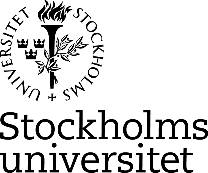 Kontraktsvärde upp till 700 000 krDatum:      Ärendets diarienummer:      Handläggare/kontaktperson:      Upphandlande myndighet: STOCKHOLMS UNIVERSITETOrganisationsnummer: 202100-3062Beställare/institution/institut/motsvarande:Beskrivning av upphandlad vara/tjänst:Metod för konkurrensutsättning:Anbud/offert har begärts in på följande sätt. Kryssa i ett alternativ: Annons i annonsdatabas Leverantörer har bjudits in att lämna anbud/offert        Antal leverantörer som bjudits in att lämna anbud:       Annan metod. Ange vilken:       Ingen konkurrensutsättning. Ange skäl varför:      Antal anbudsgivare som lämnat anbud:      Lista anbudsgivare (Obs! Ange också valuta, SEK, USD, PUND, EURO etc.):Leverantör		   Organisations nr           Anbudssumma 	   Antagen leverantörSkäl till tilldelning (val av leverantör).  Anbudet uppfyller samtliga krav och har det lägsta priset. Anbudet uppfyller samtliga krav och är det ekonomiskt mest fördelaktiga med hänsyn till följande mervärden (extra kvalitet) vilka angivits i upphandlingsdokumenten:  Mätbara egenskaper	 Leveranstid	 Miljökriterier Annat, ange vilket:      Ange de miljökrav som ställts i upphandlingen. Uppgifterna kommer att användas för att ta fram statistik som SU är skyldig att årligen skicka till Naturvårdsverket:      Kopia av blanketten ska skickas till Inköp & Upphandlingssektionen via Serviceportalen. https://serviceportalen.su.se/sv-se (Fråga - Ekonomiavdelningen - Upphandling – Avtalsuppföljning)